REGLEMENT FOR DELEGERING AV MYNDIGHET I ØKONOMI OG BUDSJETT-SAKERØkonomireglementets del 3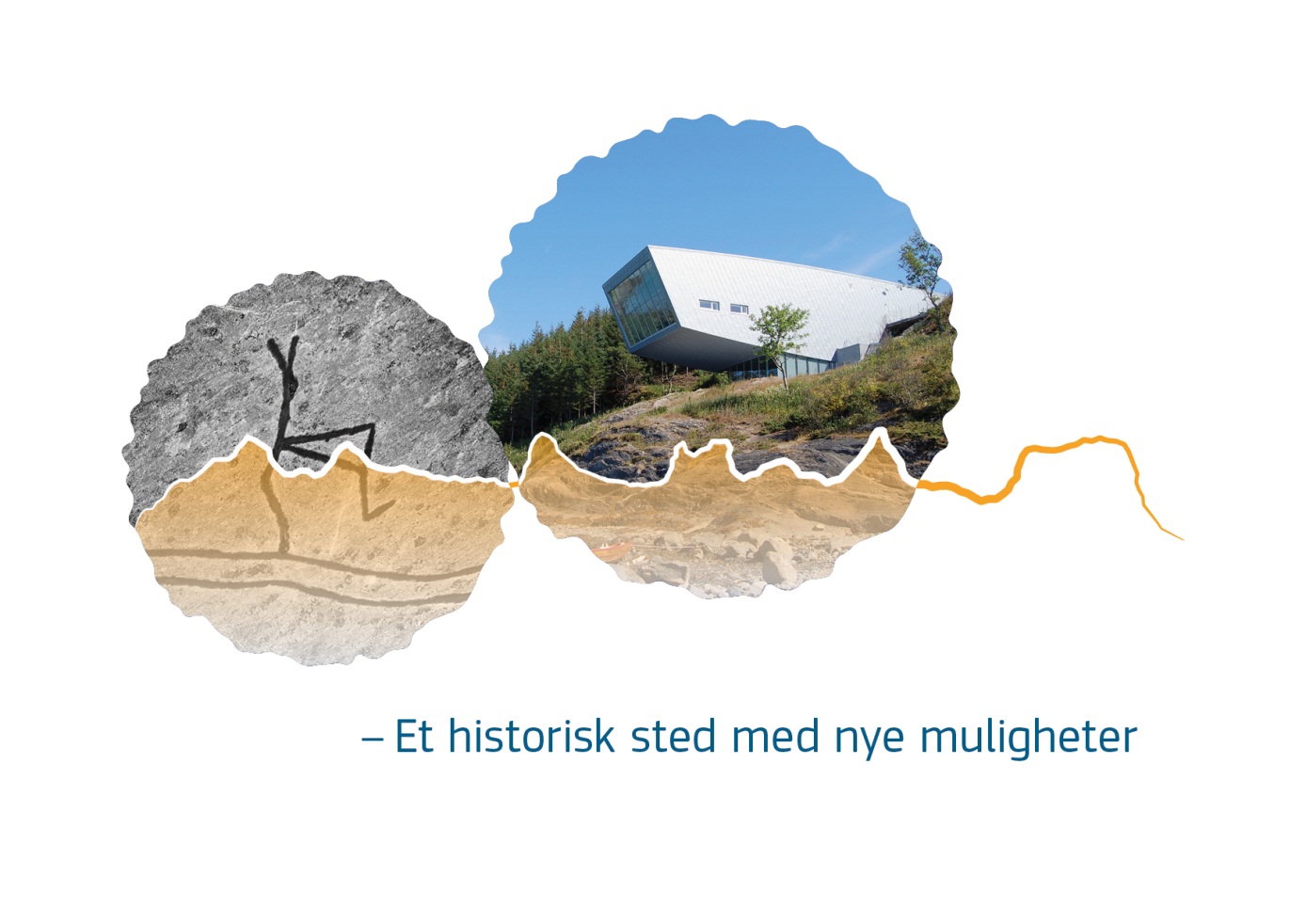 Vedtatt av kommunestyret 17.02.21 – sak 2/21Reglement for delegering av myndighet i budsjett- og økonomisaker 1. Overordnede rammer Reglementet er vedtatt av kommunestyret i sak 2/22, med hjemmel i kommuneloven, samt forskrift om økonomiplan, årsbudsjett, årsregnskap og årsberetning for kommuner og fylkeskommuner. Reglementet er et særskilt delegasjonsreglement, jf. allment delegasjonsreglement for Alstahaug kommune. Reglementet gjelder for folkevalgte organer og administrasjonen. Reglementet trer i kraft fra det er vedtatt. 2. Formål Reglementet skal ivareta grunnprinsippet i kommunelovens formålsbestemmelser om at bevilgninger i årsbudsjettet er bindende for underordnede organ. All myndighet er lagt til kommunestyret, som så må delegere videre. Reglementet har som formål å plassere myndigheten til å ta beslutninger på de nivå i organisasjonen som gir best økonomisk styring. 3. Definisjoner 3.1 Delegering Delegering vil si å overføre avgjørelsesmyndighet fra seg selv til andre. Den som delegerer myndighet kan når som helst ta tilbake den myndighet som er delegert. Delegering av myndighet innebærer ikke at den som delegerer gir fra seg ansvaret på vedkommende område. All delegert myndighet skal utøves i samsvar med lover, forskrifter og ellers innenfor budsjettrammer, retningslinjer og målsettinger som er fastsatt av kommunestyret. 3.2 Disponeringsfullmakt Med disponeringsfullmakt menes myndighet til å disponere de bevilgninger som er ført opp i årsbudsjettet, begrenset av kommunestyrets fordeling. Begrepet omfatter både anvisningsmyndighet (se reglement for attestasjon og anvisning) og myndighet til å justere budsjettet innen gitt nettoramme i løpet av året. Rådmannen er den øverste lederen for den samlede kommunale administrasjon. All delegering fra kommunestyret eller andre politiske organer til administrasjonen skal skje til rådmannen. Rådmannen avgjør selv om han/hun vil delegere slike fullmakter videre til andre i administrasjonen. Rådmannen kan også godkjenne at den han/hun delegerer fullmakt til kan delegere den videre til andre. Rådmannen gis fullmakt til å foreta endringer/korrigeringer av ikke-prinsipiell art i økonomireglementet.3.3 Budsjettansvarlig En budsjettansvarlig er den som av rådmannen har fått delegert budsjettansvar og myndighet innenfor et bestemt område. I driftsbudsjettet er det kommunalsjef i rådmannens ledergruppe som er budsjettansvarlig for sitt område. Disse kan delegere budsjettansvar til ledere på lavere nivå. En ansatt kan også få delegert budsjettansvar fra sin leder for et mindre, avgrenset område, som for eksempel et prosjekt. I investeringsbudsjettet er det prosjektansvarlig som er budsjettansvarlig, og kan delegere denne myndigheten videre til prosjektleder. Se reglement for investeringer pkt. 4.10.3.4 Budsjettramme En budsjettramme er det samlede budsjettet for en virksomhet. I Alstahaug kommune vedtas budsjettet på rammeområder. Det er de budsjetterte utgifter fratrukket de budsjetterte inntekter som utgjør den økonomiske rammen (nettoramme). Hensikten med rammebudsjettering er å sikre god overordnet styring kombinert med stor lokal handlefrihet. Omdisponeringer på områder som er av prinsipiell betydning skal legges frem for kommunestyret. 3.5 Budsjettjusteringer En budsjettjustering er en omfordeling av budsjettmidler innenfor et rammeområde. Rådmannen og den han/hun delegerer slik myndighet, kan omdisponere midler innenfor et rammeområde. 3.6 Budsjettendringer Budsjettendringer er endringer i budsjettert nettoramme på et område. Dersom rådmannen finner rimelig grunn til å anta at det kan oppstå nevneverdig avvik i forhold til vedtatt årsbudsjett, skal det i nærmeste tertialrapport foreslås nødvendige tiltak. Den ansvarlige for det aktuelle budsjettområdet skal i god tid reise spørsmålet om budsjettendring. Det er kun kommunestyret som kan foreta budsjettendringer. Det skal bare unntaksvis reises spørsmål om budsjettendringer utenom tertialrapporteringene.4. Delegering av budsjettramme Det er kun kommunestyret som har myndighet til å vedta årsbudsjettet og endringer i dette, jf. kommuneloven § 14-5. Vedtaket treffes på grunnlag av innstilling fra formannskapet. 4.1 Delegering av budsjettmyndighet i driftsbudsjettet Kommunestyret fatter et årsbudsjettvedtak hvor de samlede driftsmidler til disposisjon fordeles ut på i alt fem rammeområder. Den samlede rammen til det enkelte rammeområdet fastsettes som nettobevilgning. De fem rammeområdene er: 1.  Stab og støtte 2.  Oppvekst og kultur 3.  Helse og velferd 4.  Økonomi og tilskudd/ kontingenter5.  SamfunnsutviklingDe budsjettansvarlige har ansvar for å tilpasse driften innenfor de budsjettrammer kommunestyret har vedtatt. Som utgangspunkt gjelder de mål og de driftsrammer som er vedtatt av kommunestyret ved behandlingen av årsbudsjettet. Skulle det likevel i løpet av budsjettåret bli problem med å oppfylle målene innenfor den økonomiske rammen, må målene innenfor ansvarsområdet justeres. 4.1.1 Tilskuddsmidler Myndighet til å fordele/bevilge tilskuddsmidler ligger til formannskapet. Unntak er engangstilskudd under kr 10 000, hvor myndigheten ligger til budsjettansvarlig. Slike tilskudd skal uansett følge politiske føringer. Mottatte søknader om tilskudd kan avgjøres av rådmannen og ordfører i samråd. Unntaksvis kan søknader behandles i samband med budsjettbehandlingen. 4.1.2 Dekning av sakskostnader Formannskapet har myndighet til å dekke en parts sakskostnader i samsvar med forvaltningsloven § 36 når et vedtak blir endret til gunst for parten.  Formannskapet har myndighet til å avgjøre søknader om dekning av sakskostnader i andre saker der en part engasjerer juridisk eller annen fagkyndig hjelp for å ivareta sine rettigheter i saken. Det skal foretas en behovsprøving av søknaden. Dersom parten går til søksmål mot kommunen skal det ikke gis dekning av sakskostnadene, og evt. gitt tilsagn faller bort. 4.2 Delegering av budsjettmyndighet i investeringsbudsjettet Kommunestyret vedtar investeringsbudsjett for økonomiplanperioden, samt prosjektrammer for et område eller på prosjektnivå. Bortsett fra unntak for hastesaker, omtalt i neste avsnitt, er det kun kommunestyret selv som kan disponere et mindreforbruk/ dekke et merforbruk i de enkelte prosjektene. Formannskapet er delegert myndighet til å ta avgjørelser i hastesaker etter kommuneloven § 11-8 Dette gjelder dersom et investeringsprosjekt står i fare for å stoppe opp dersom vedtak ikke treffes så raskt at det ikke er tid til å innkalle kommunestyret. Melding om vedtak truffet i medhold av denne bestemmelsen skal forelegges kommunestyret i neste kommunestyremøte. 4.3 Låneopptak til finansiering av investeringsbudsjettet Rådmannen har fullmakt til å gjennomføre årets låneopptak i samsvar med kommunestyrets budsjettvedtak, samt å refinansiere eksisterende lån. 5. Øvrige delegasjoner til rådmannen5.1 Videredelegering av fullmakterRådmannen gis fullmakt til å videre-delegere avgjørelsesmyndighet i saker som rådmannen i medhold av økonomireglementet er gitt myndighet til å fatte vedtak i.5.2 Budsjettekniske korreksjonerRådmannen gis fullmakt til å foreta budsjettekniske korreksjoner.5.3 Oppretting og inndragning av stillingerRådmannen gis fullmakt til å opprette og inndra stillinger innenfor rammen av vedtatt budsjett.5.4 SærnamsmyndighetenRådmannen delegeres særnamnsmyndigheten fra det tidspunkt skatteoppkreveren er overført staten etter de lover/forskrifter hvor slik myndighet er gitt.5.5 BankfullmaktRådmannen delegeres myndighet til å disponere kasse, bank, postgiro og driftskreditter.5.6 Avskrivning av tap på fordringer Rådmannen har myndighet i enkeltsaker å ettergi/avskrive kommunale pengekrav på inntil kr 100 000, når det er på det rene at kravet ikke kan inndrives. Myndigheten ligger ellers til formannskapet.5.7 BetalingsutsettelseRådmannen får myndighet til å gi betalingsutsettelse i inntil 2 måneder.5.8 InternkontrollRådmannen skal påse at det utøves tilstrekkelig internkontroll med administrasjonens virksomhet, jf. kommuneloven § 25-1.Rådmannen er ansvarlig for at kommunes økonomiforvaltning har en forsvarlig intern styring og kontroll. Det skal etableres administrative rutiner som sørger for at budsjettoppfølgingen er gjenstand for betryggende kontroll og at utøvelsen skjer i tråd med økonomireglementet, samt gjeldende lover og forskrifter, jfr. reglementets del 4.Rådmannen skal minst én gang i året rapportere til kommunestyret om internkontroll og om resultater fra statlig tilsyn, jf. kommuneloven § 25-2.5.9 Myndighet til å gi utlånRådmannen delegeres myndighet til å gi utlån innenfor de rammer som er vedtatt av kommunestyret.5.10 Årsregnskapet og strykningerRådmannen delegeres fullmakt til å gjennomføre strykninger etter kapittel 4 i forskriften.5.11 Bruk og avsetning av fondRådmannen har fullmakt til å avsette og bruke av bundne drift- og investeringsfond innenfor forutsetningene for bruk av midlene, gitt i lov, forskrift eller avtale. Dette gjelder følgende forhold: Underskudd/overskudd fra selvkostområdene Øremerkede statstilskudd og øvrige øremerkede tilskudd Gaver fra eksterne givere Underskudd/overskudd fra interkommunale samarbeid